	      AFCC Ranch Rodeo Qualifier GuidelinesEntry Fee $500 per teamRodeo must include 4 of the 6 events listed: Sorting, Doctoring, Mugging, Wild Cow Milking, Branding, or Stray Gathering.The top 2 teams will be qualified for the AFCC Finals held in Texarkana, AR (Four States Fair Grounds) on October 7, 2017.Rodeo is Open and participants do not have to be part of an AFCC church.Rodeo will be a self- supported event. All expenses should be covered with entry fee money, and all remaining money should be paid out to the average winners of the rodeo. The hosting Church however can use added money to improve the payout if funds are available.AFCC suggest to pay 1 average placing per every 5 teams entered, and the last place average team should at least receive their entry fee money back.AFCC rules must be used to Judge the events.Rodeo Host should reward a Top Hand and Top Horse of the day. (The AFCC suggest a prize of $100 to $125 in value).Mulley yearlings are suggested to be used in the Sorting, Mugging, & Doctoring events since they will be sorted out of a herd. The Stray Gathering event can use roping steers.If the Rodeo has the branding event the AFCC suggest that half of the arena be used and the calves be bunched in the corner of arena so the ropers are not having to travel the entire width of the arena to rope their calf.All paperwork with the average placing’s & contact information for the top 5 placing teams in case there are some teams that are not able to attend the AFCC Finals should be emailed to homer.dickey76@gmail.com.Rodeo host is responsible for arranging stock contractors, judges, secretaries, and any additional workers needed to have a successful ranch rodeo.Each Rodeo is required to have a devotional or testimony approximately 7-10 minutes long at some point during the rodeo. (We recommend after the Introduction of Teams)AFCC will help promote the event with our designed flyer and on our website and Facebook page. Any additional promotion should be handled at the local level.Rodeo Host must inform AFCC office of Date, Location, Time, and Contact Information ASAP so we can help promote event and add to our monthly letter and calendar.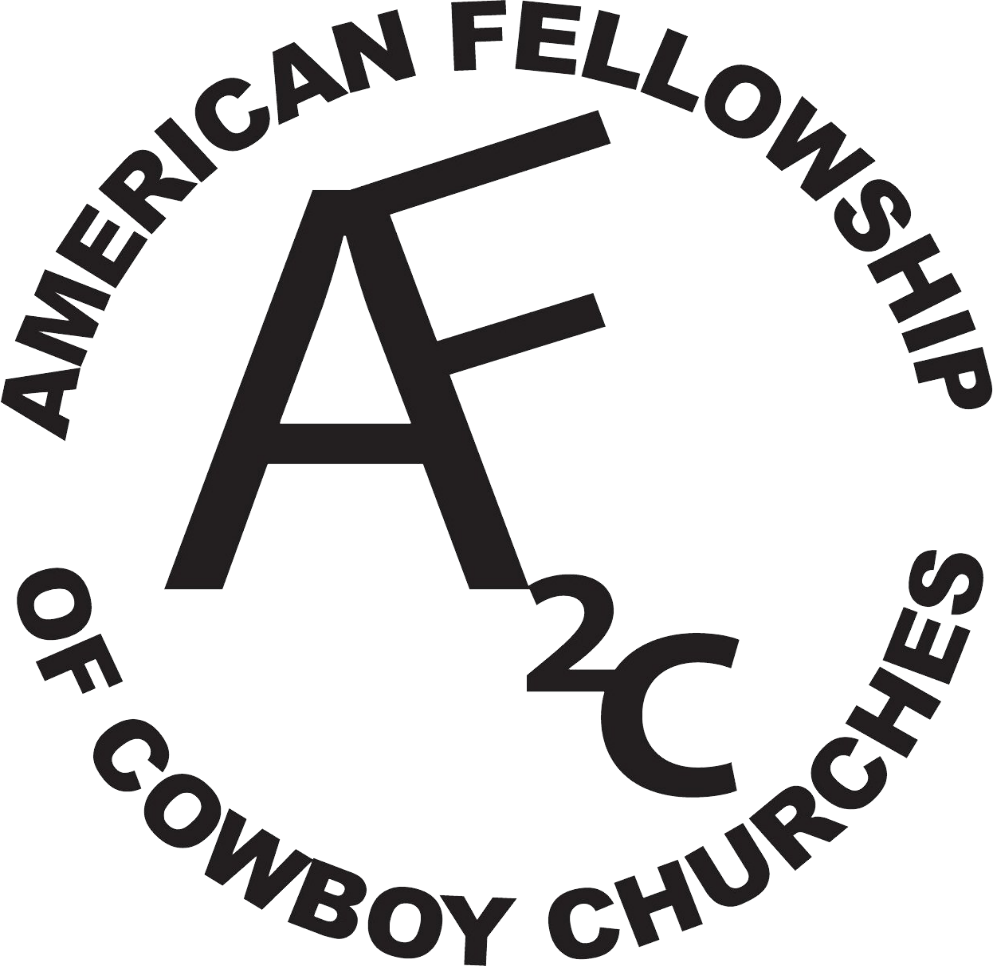 